Nom		______________________________________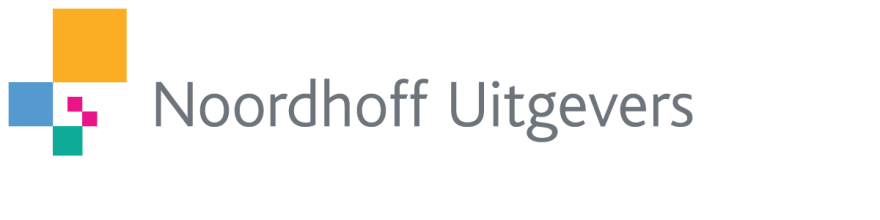 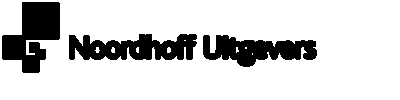 Classe		_________________	 Date	__________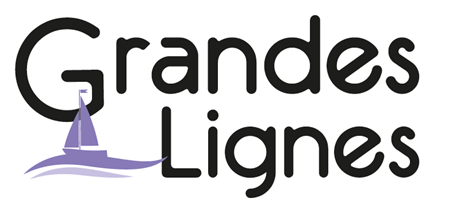 Dag van de Franse taal Doe de quiz en ontdek wat jij al weet van de Franse sportwereld.Bonne chance!SportquizRonde 1: Meerkeuzevragen 1. Wie is op dit moment de trainer van het nationale Franse voetbalteam?A O 	Laurent BlancB O 	Didier DeschampsC O 	Jacques Santini2. In welk jaar won Frankrijk het WK voetbal?A O 	1986B O 	1998C O 	20063. Wie is een Franse tennisser?A O 	Thierry HenryB O 	Franck RibéryC O 	Paul-Henri Mathieu4. Hoe heet het kleine houten balletje bij jeu de boules?A O 	ButB O 	CochonnetC O 	A en B zijn allebei correct5. Hoe heet de hoge, beroemde Franse berg die de wielrenners uit de Tour de France regelmatig moeten beklimmen?A O	Mont BlancB O 	Mont RoseC O 	Mont Ventoux6. Hoe wordt in Frankrijk de bolletjestrui genoemd?A O 	Le Maillot à pois B O 	Le Maillot à boulesC O 	Le Maillot à points7. Hoe vaak won een Nederlander de Tour de France?A O 	1 keerB O 	2 keerC O 	3 keer8. Hoe lang duurt de Tour de France?A O 	Twee wekenB O 	Drie weken	C O 	Vier weken9. Tijdens de Tour de France worden de Franse landgrenzen wel eens overschreden.A O 	VraiB O 	Faux10. Hoe vaak is Frankrijk, in totaal, gastland geweest van de Olympische zomer- en winterspelen?A O 	1 keerB O 	3 keer C O 	5 keer11. Op welke tennisbaansoort wordt Roland Garros gehouden?A O 	GravelB O 	GrasC O 	Hardcourt12. Hoe wordt Roland Garros ook wel genoemd?A O 	Open de FranceB O 	French OpenC O 	Grand Slam France13. Waar in Frankrijk is rugby het populairst?A O 	ParijsB O 	West-FrankrijkC O 	Zuid-Frankrijk14. In welke stadion speelt het Franse rugbyteam haar thuiswedstrijden meestal?A O 	Parc des Princes B O 	Stade de France C O 	Stade de Colombes 15. Hoe vaak werd het Franse rugbyteam wereldkampioen?A O 	0 keerB O 	2 keerC O 	4 keerRonde 2: Open vragen  1. De voetbalclub Olympique Lyonnais komt uit welke Franse stad? 2. Welke kleur heeft het shirt waarin de leider van het algemeen klassement van de Tour de France rijdt? 3. Pétanque is de Provençaalse variant van welke typisch Franse sport? 4. Welke Franse voetballer werd zowel Zizou als The Scientist genoemd? 5. Yannick Noah is een Franse zanger. Welke sport beoefende hij op hoog niveau voor zijn zangcarrière? 6. Wat is de grootste en meest beoefende sport in Frankrijk? 7. Een potje jeu de boules wordt beëindigd na een score van hoeveel punten? 8. Van welk land verloor Frankrijk in de kwartfinale van het WK 2014? 9. Welk Frans automerk won de constructeurtitel in de Formule 1 in 2005 en 2006? 10. Goed/Fout: Het mondiale tafelvoetbal, babyfoot, wordt al jaren gedomineerd door de Fransen. Ronde 3: Snelheidsvragen 1. Hoe worden het Franse nationale voetbalelftal en rugbyteam ook wel genoemd? 2. Noem een Franse voetballer. 3. Wat is de letterlijke vertaling van jeu de boules? 4. Noem een Franse wielrenner. 5. Wat betekent: Allez les Bleus! ?Klas 1-2-3-4-5Gym & FransDuur: 1 lesuurEinde van de lesbrief